	How Did Cities and Factories Grow?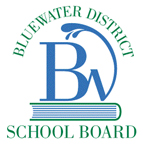 The Snowball Effect of Factory and City Growth1881, 25% of population lived in cities;By 1911, that number had doubled;Same time there was a rapid increase in number of factories manufacturing goods;The growth of cities and the growth of factories were related to each other.Immigration and Growth of CitiesImmigration was the most important factor in population growth;If the economy was doing well, the government opened the doors to more immigration;Cities were a natural place for many immigrants to settle and search for work.Industrialization and First NationsSome First Nations took construction jobs in the growing cities or worked in mines, lumber mills, or canneries;Aboriginal women were hired for cleaning and laundry;Aboriginal reserves were in demand for growing towns and industry;The government made it possible to relocate Aboriginal people and changed the Indian Act so municipalities could use reserve land for roads or railways.Factories Changed the Way People WorkedJohn A. Macdonald’s National Policy increased tariffs and encouraged businesses to build factories at home;Factories changed the way goods were produced from the old Cottage System.Working Conditions in FactoriesFactories were dangerous places to work;Machines were often powered by open belts running from pulleys and accidents were inevitable;Workers were paid poorly and worked long hours;Women and children worked in factories and were paid less than men;Wages did not go far.Rising Voices Demanding ChangeGroups began to advocate for reform;Terrible conditions in many factories led workers to join labour unions;Unions worked to improve conditions through negotiations and strikes.ConclusionFederal and provincial governments saw unions as conspiracies to hurt employees;Unions were generally only interested in male workers;Early unions were formed by skilled workers and not concerns with unskilled labourers.